Summary: 100000+ variations. Solving equations.Question:Solve for the value of w in each equation below.a)					b)	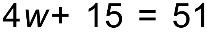 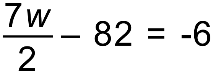 c)						d)	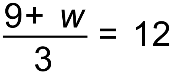 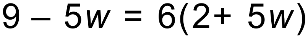 [2,3,2,3 = 10 Marks]Solution:a)		b)	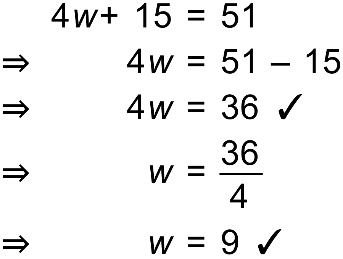 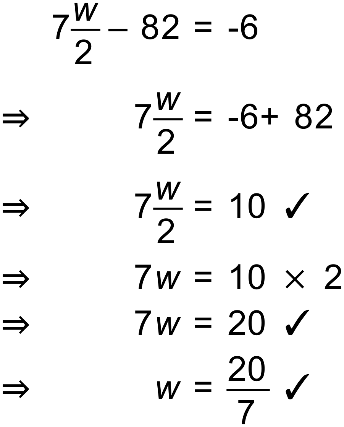 	c)			d)	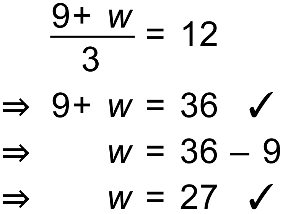 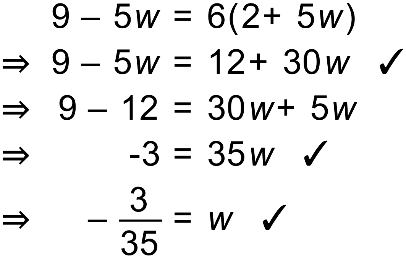 